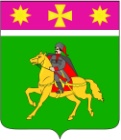 АДМИНИСТРАЦИЯПОЛТАВСКОГО СЕЛЬСКОГО ПОСЕЛЕНИЯКРАСНОАРМЕЙСКОГО РАЙОНАпроектП О С Т А Н О В Л Е Н И Еот _______________                                                                                        № _____станица ПолтавскаяОб утверждении Порядка финансирования мероприятий по сохранению, популяризации и государственной охране объектов культурного наследия (памятников истории и культуры) народов Российской Федерации, за счет средств, получаемых от использования находящихся в собственности Полтавского сельского поселения Красноармейского района объектов культурного наследия, включенных в единый государственный реестр объектов культурного наследия (памятников истории и культуры) народов Российской Федерации, и (или) выявленных объектов культурного наследияВ соответствии с пунктом 3 статьи 13 Федерального закона от 25 июня 2002 г. № 73-ФЗ «Об объектах культурного наследия (памятниках истории и культуры) народов Российской Федерации», пунктом 13 части 1, частью 3 статьи 14 Федерального закона от 6 марта 2003 г. № 131-ФЗ «Об общих принципах организации местного самоуправления в Российской Федерации», статьей 2 Закона Краснодарского края от 8 августа 2016 г. № 3459-КЗ «О закреплении за сельскими поселениями Краснодарского края отдельных вопросов местного значения городских поселений», руководствуясь Уставом Полтавского сельского поселения Красноармейского района, администрация Полтавского сельского поселения Красноармейского района                                  п о с т а н о в л я е т:1. Утвердить Порядок финансирования мероприятий по сохранению, популяризации и государственной охране объектов культурного наследия (памятников истории и культуры) народов Российской Федерации за счет средств, получаемых от использования находящихся в собственности Полтавского сельского поселения Красноармейского района объектов культурного наследия, включенных в единый государственный реестр объектов культурного наследия (памятников истории и культуры) народов Российской Федерации, и (или) выявленных объектов культурного наследия (приложение).2. Общему отделу (Соколовская М. А.) обнародовать настоящее постановление в установленном порядке и разместить на официальном сайте администрации Полтавского сельского поселения Красноармейского района в информационно-телекоммуникационной сети «Интернет».3. Контроль за выполнением настоящего постановления возложить на заместителя главы Полтавского сельского поселения Гористова В. А.4. Постановление вступает в силу со дня его обнародования.Глава Полтавского сельского поселения Красноармейского района                                                                   В. А. Побожий ПОРЯДОКфинансирования мероприятий по сохранению, популяризации и государственной охране объектов культурного наследия (памятников истории и культуры) народов Российской Федерации, за счет средств, получаемых от использования находящихся в собственности Полтавского сельского поселения Красноармейского района объектов культурного наследия, включенных в единый государственный реестр объектов культурного наследия (памятников истории и культуры) народов Российской Федерации, и (или) выявленных объектов культурного наследия1. Настоящий Порядок финансирования мероприятий по сохранению, популяризации и государственной охране объектов культурного наследия (памятников истории и культуры) народов Российской Федерации за счет средств, получаемых от использования находящихся в собственности Полтавского сельского поселения Красноармейского района объектов культурного наследия, включенных в единый государственный реестр объектов культурного наследия (памятников истории и культуры) народов Российской Федерации, и (или) выявленных объектов культурного наследия (далее - Порядок), определяет механизм и условия финансирования мероприятий по сохранению, популяризации и государственной охране объектов культурного наследия (памятников истории и культуры) народов Российской Федерации (далее - объекты культурного наследия) за счет средств, получаемых от использования находящихся в собственности Полтавского сельского поселения Красноармейского района объектов культурного наследия, включенных в единый государственный реестр объектов культурного наследия (памятников истории и культуры) народов Российской Федерации, и (или) выявленных объектов культурного наследия, в соответствии с Бюджетным кодексом Российской Федерации, а также регламентирует учет и контроль за использованием указанных средств.2. Основные термины и понятия, используемые в настоящем Порядке, применяются в том же значении, что и в Федеральном законе от 25 июня               2002 г. № 73-ФЗ «Об объектах культурного наследия (памятниках истории и культуры) народов Российской Федерации».3. Сохранение, популяризация объектов культурного наследия, находящихся в собственности Полтавского сельского поселения Красноармейского района, государственная охрана объектов культурного наследия местного значения являются расходными обязательствами Полтавского сельского поселения Красноармейского района.Администрация Полтавского сельского поселения Красноармейского района вправе за счет средств местного бюджета оказывать финансовую поддержку мероприятий по сохранению находящихся в собственности религиозных организаций объектов культурного наследия, включенных в единый государственный реестр объектов культурного наследия (памятников истории и культуры) народов Российской Федерации, и выявленных объектов культурного наследия религиозного назначения.4. Средства, получаемые от использования находящихся в собственности Полтавского сельского поселения Красноармейского района объектов культурного наследия, включенных в единый государственный реестр объектов культурного наследия (памятников истории и культуры) народов Российской Федерации, и (или) выявленных объектов культурного наследия, зачисляются в полном объеме в бюджет Полтавского сельского поселения Красноармейского района (далее - местный бюджет).5. Источниками финансирования мероприятий по сохранению, популяризации объектов культурного наследия, находящихся в собственности Полтавского сельского поселения Красноармейского района, по государственной охране объектов культурного наследия местного значения, предусмотренных законодательством Российской Федерации, являются средства местного бюджета и внебюджетные поступления.6. Финансирование мероприятий на цели, указанные в пункте 3 настоящего Порядка, осуществляется в соответствии со сводной бюджетной росписью местного бюджета на соответствующий финансовый год в пределах лимитов бюджетных обязательств, утвержденных на указанные цели.7. Главным распорядителем средств местного бюджета, получаемых от использования находящихся в собственности Полтавского сельского поселения Красноармейского района объектов культурного наследия, включенных в единый государственный реестр объектов культурного наследия (памятников истории и культуры) народов Российской Федерации, и (или) выявленных объектов культурного наследия, является администрация Полтавского сельского поселения Красноармейского района.8. Финансирование мероприятий на цели, указанные в пункте 3 настоящего Порядка, производится на основании:муниципальных контрактов (договоров) на поставки товаров, выполнение работ, оказание услуг для муниципальных нужд, заключенных в соответствии с законодательством Российской Федерации;актов приемки выполненных работ (оказанных услуг), товарно-транспортных накладных, содержащих сведения о фактических затратах на выполнение работ (оказание услуг), сумме поставленного товара, предусмотренных сметой расходов.9. Финансирование расходов на указанные мероприятия осуществляется в пределах утвержденных бюджетных ассигнований через лицевые счета получателей бюджетных средств путем перечисления средств на расчетные счета исполнителей работ (услуг), поставщиков товаров, открытые в кредитных организациях.10. Финансовый отдел администрации Полтавского сельского поселения Красноармейского района осуществляет ведение учета средств местного бюджета, использованных на цели сохранения, популяризации и государственной охраны объектов культурного наследия, а также средств, полученных от использования находящихся в собственности Полтавского сельского поселения Красноармейского района объектов культурного наследия, включенных в единый государственный реестр объектов культурного наследия (памятников истории и культуры) народов Российской Федерации, и (или) выявленных объектов культурного наследия, в соответствии с законодательством Российской Федерации.11. Контроль за целевым и эффективным использованием средств местного бюджета, выделяемых на финансирование мероприятий по сохранению, популяризации и государственной охране объектов культурного наследия, осуществляется уполномоченными органами финансового контроля в установленном законодательством Российской Федерации порядке.Глава Полтавского сельского поселении Красноармейского района                                                                   В. А. Побожий ПриложениеУТВЕРЖДЕНпостановлением администрацииПолтавского сельского поселенияКрасноармейского районаот _______________ № _____